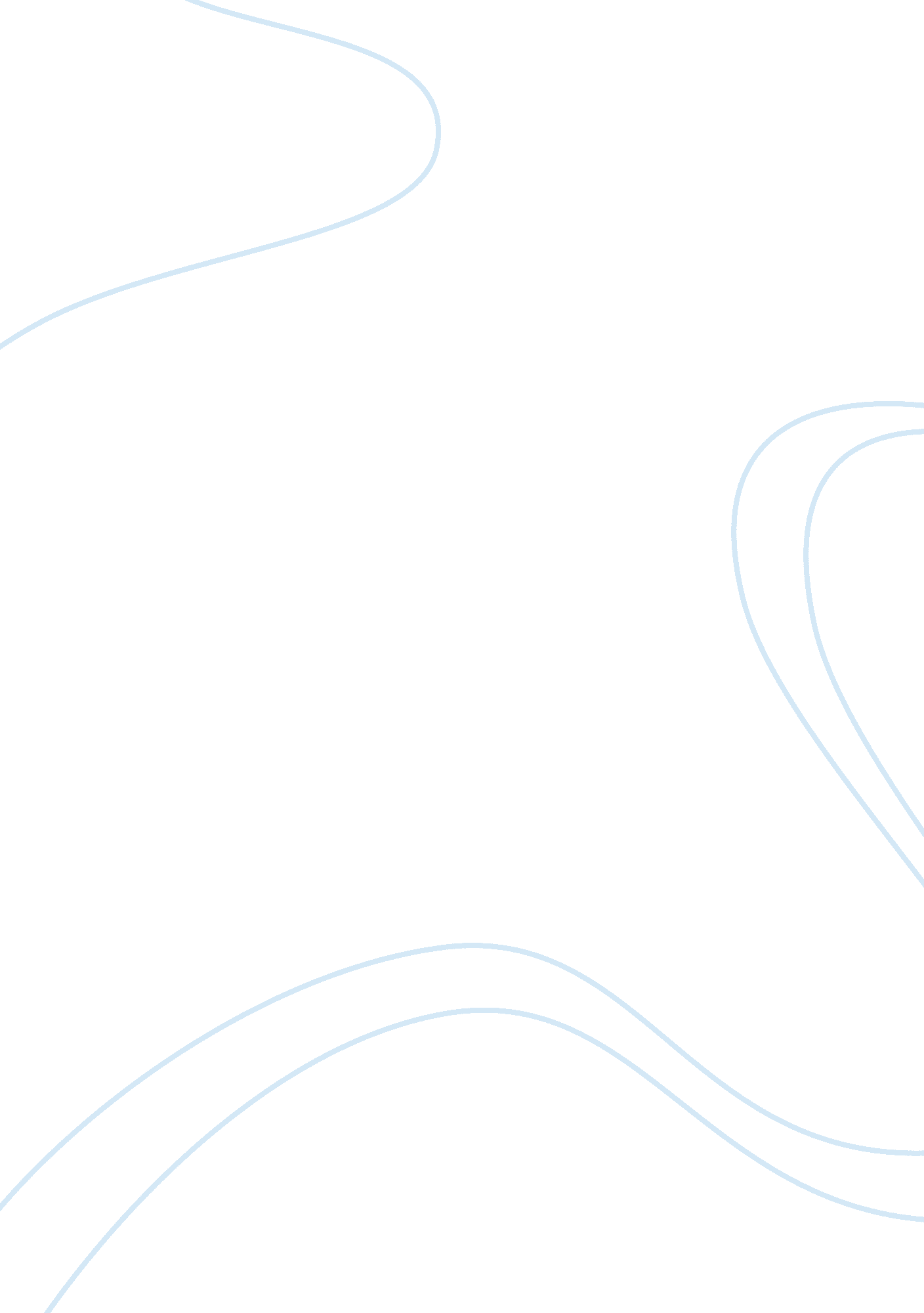 Illusions in the great gatsby essay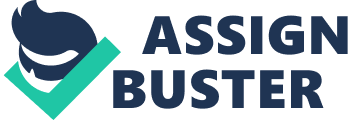 Final for The Great Gatsby: The final for this book will be a written essay using evidence to prove your point. You will also be showing off your abilities to use academic English (vocabulary and sentence structures) and functional grammar. You will be required to use at least one example of parallelism and use both the semi-colon and colon. Choose from one of these prompts to write your essay: a. Is F. Scott Fitzgerald writing a love story that embraces American Ideals, or a satire that comments on American Ideals? Refer to quotations, allegories, and American Ideals to build your paper. “ Satire” is defined as “ an artistic work in which human vice or folly is attacked through irony, derision, and wit” (“ satire” American Heritage). b. Nick says: “ I am one of the few honest people that I have ever known” (pg 59). When you consider his role as narrator, do you believe that he is honest? Are his depictions of others honest? If he is not honest, why does he believe that he is? c. Many critics have argued that The Great Gatsby is a book about the disintegration and/or loss of the American dream. Think about the ideas of pessimism vs. optimism and dreams vs. fulfillment expressed in the book. Do you agree or disagree with these critics? Why? d. If none of these prompts interest you, you have the option of proposing your own. You must propose this prompt by tomorrow though. You will show it to me in class. The prompt you show me must be the prompt you write to. In other words, if you change the prompt once you’ve shown it to me, it will affect your grade. *****Remember, when using your quotations to support your claim you must quote them verbatim, cite them to the correct page number, tell your reader what it means, then tell your reader why it matters. Please circle the choice you have made and use the back of this paper for your brainstorm. It will be attached to your final draft which is due on Friday. We will be typing our final drafts in class on Thursday so be prepared with your rough draft. 